    All about me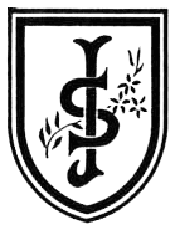 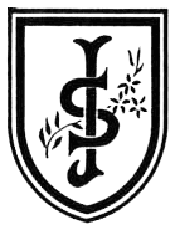 My full name is_________________________________________I would like to be known as ____________________________________________I am _________________ years old					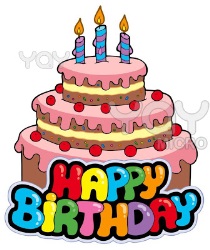 My birthday is on _______________________________________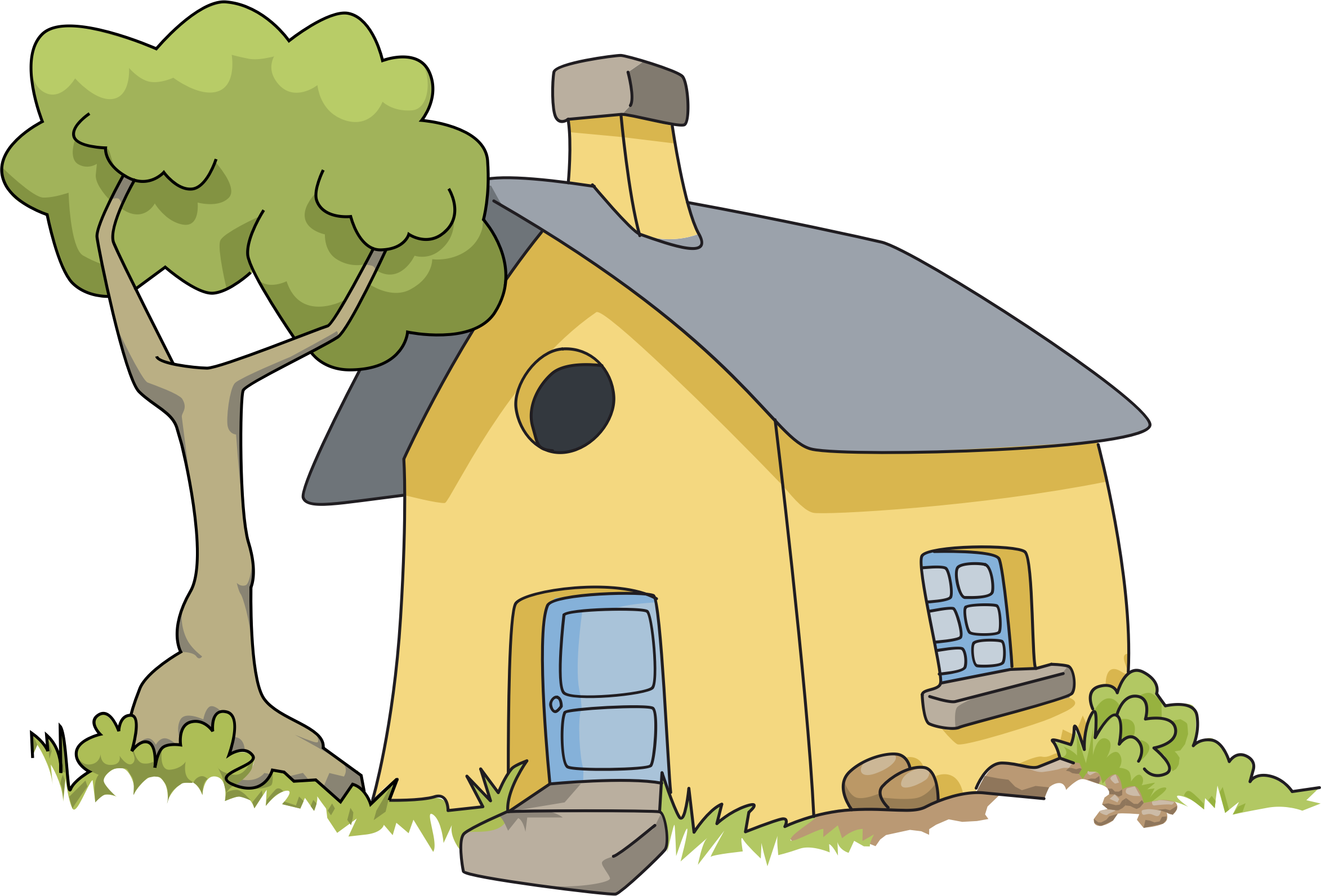 My favourite things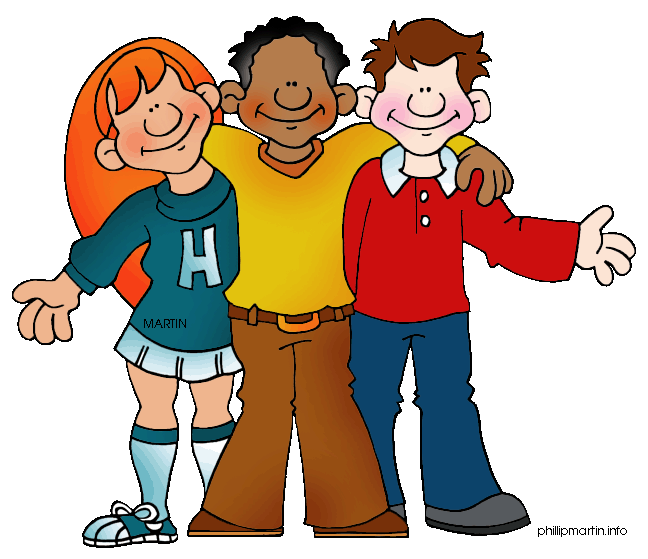 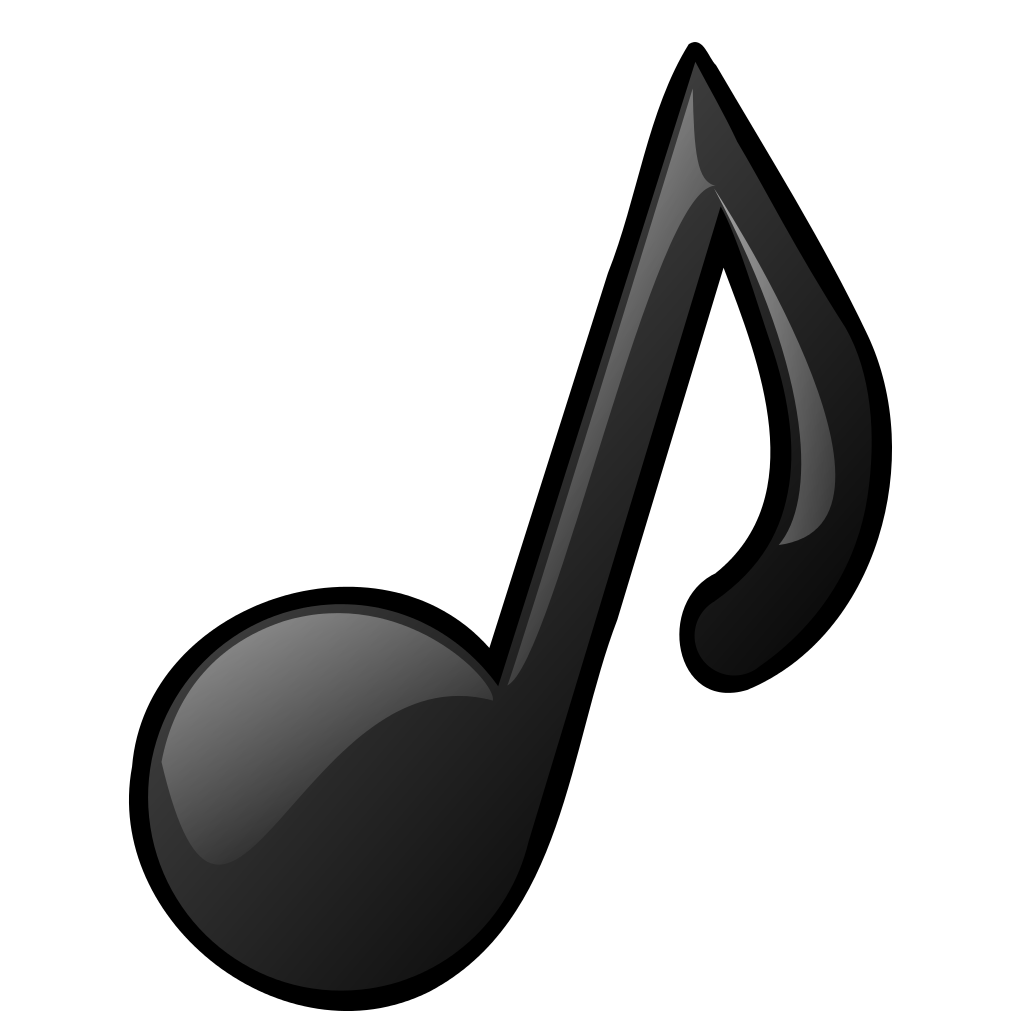 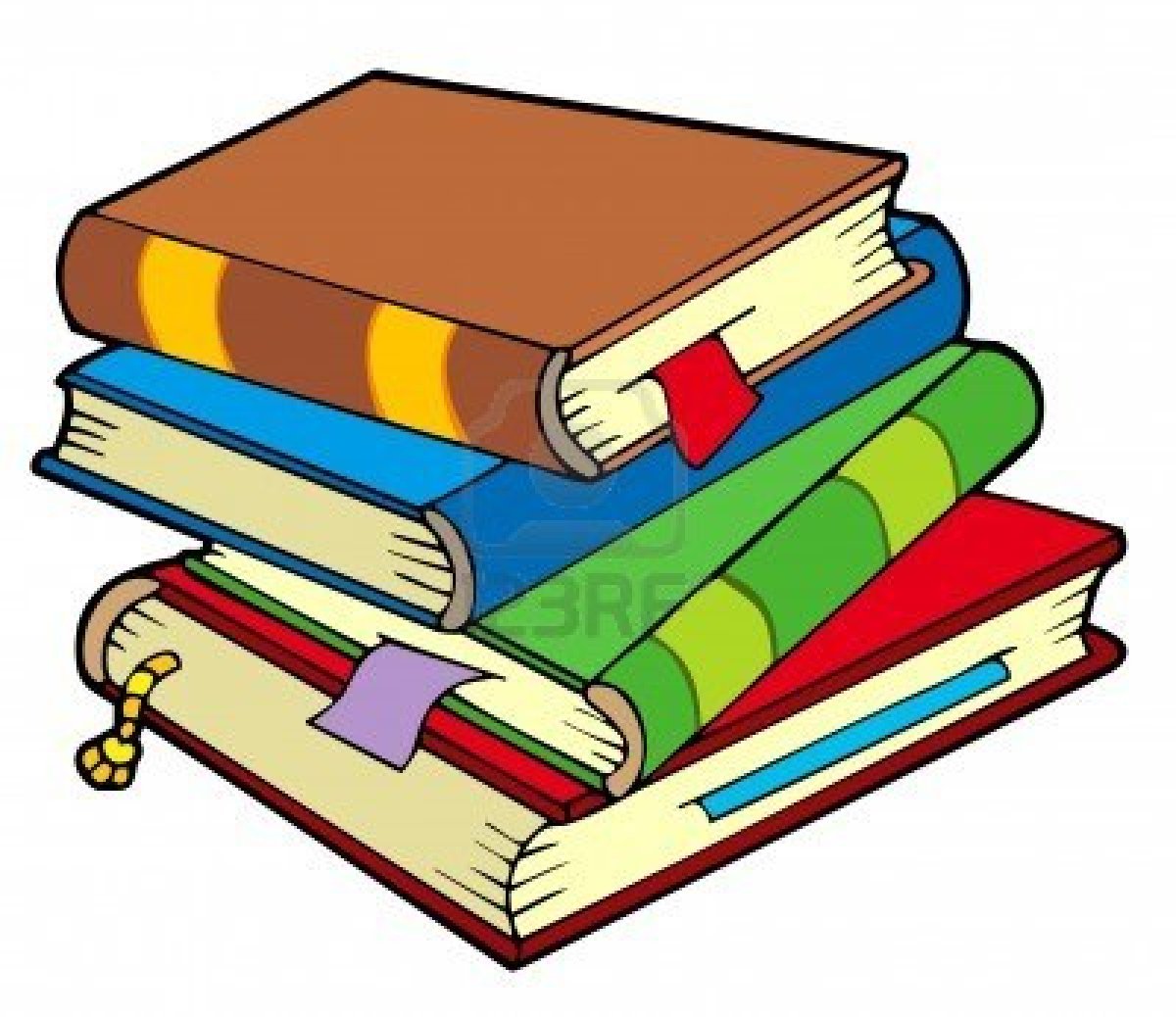 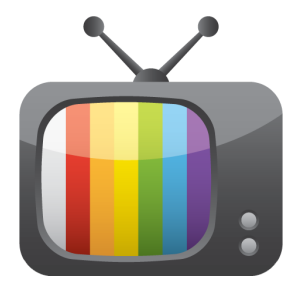 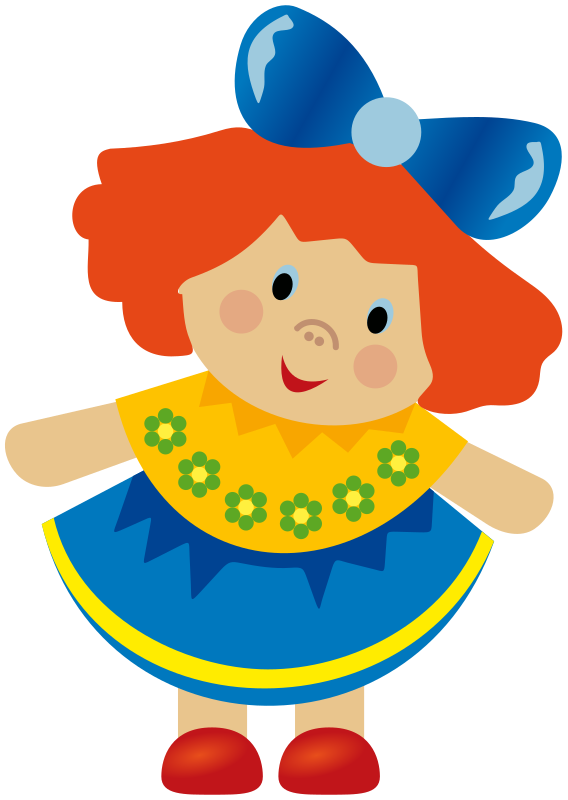 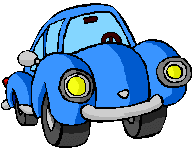 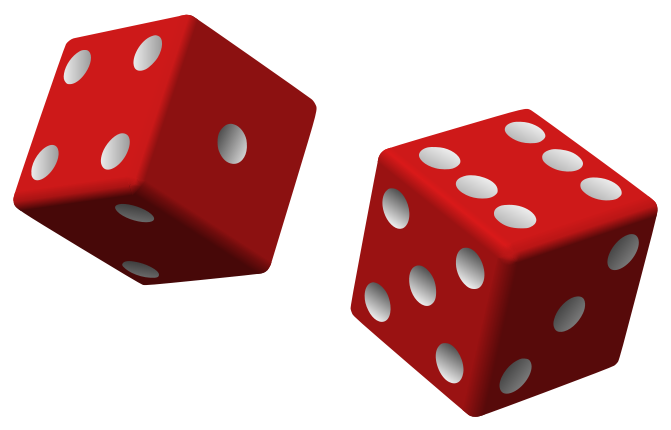 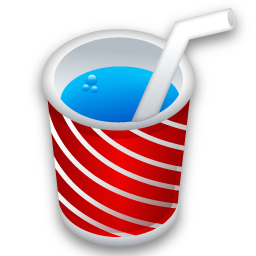 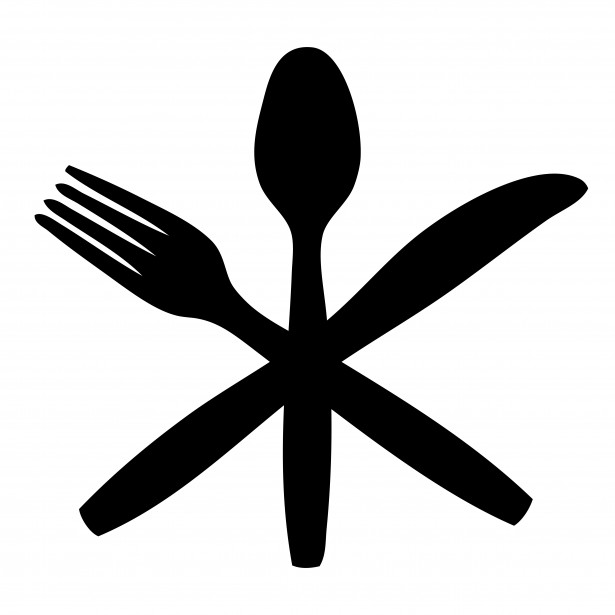 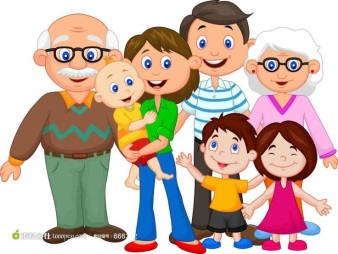 Parents’/Carers’ PagesMy child has allergies, medical conditions or takes regular medication Yes/No (if yes please tell us what they are)My child can’t eat or drink e.g. non-halal meat, orange juice
My child sleeps well:  usually  		sometimes  		never  Does your child have any other problems or is there anything you are worried about? (You can talk to us if you don’t want to write it down)Please give the following information if relevant: My child has/has not previously attended playgroup/nursery/child-minder If they have please list below:______________________________________________________My child is shy when___________________________________________________________________________________________My child finds it difficult to_______________________________________________________________________________________My child is confident when_______________________________________________________________________________________My child gets upset/frightened when_______________________________________________________________________________Is there anything else you would like to tell us about your child/family?